Как помочь подготовиться к экзаменамСоветы родителям Слово «экзамен» переводиться с латинского как «испытание». И именно испытаниями, сложными, подчас драматичными, становятся ЦТ и выпускные экзамены. Безусловно, экзамены - дело сугубо индивидуальное, выпускник оказывается один на один с комиссией. И родителям остается только волноваться за своего ребенка, ругать его согласно русской традиции или пытаться поддержать на расстоянии. Взрослые уже сделали все, что было в их силах. Замечательно, если у родителей есть возможность оплачивать занятия с репетиторами, но только этим их помощь ни в коем случае не должна ограничиваться. Именно родители могут помочь своему одиннадцатикласснику наиболее эффективно распорядиться временем и силами при подготовке к ЦТ. Помощь взрослых очень важна, поскольку человеку, кроме всего прочего, необходима еще и психологическая готовность к ситуации сдачи серьезных экзаменов. Согласитесь, что каждый, кто, сдает экзамены, независимо от их результата, постигает самую важную в жизни науку - умение не сдаваться в трудной ситуации, а провалившись - вдохнуть полной грудью и идти дальше. Задолго до экзаменов обсудите с ребенком, что именно ему придется сдавать, какие дисциплины кажутся ему наиболее сложными, почему? Эта информация поможет совместно создать план подготовки - на какие предметы придется потратить больше времени, а что требует только повторения. Определите вместе с ребенком его «золотые часы» («жаворонок» он или «сова»). Сложные темы лучше изучать в часы подъема, хорошо знакомые - в часы спада. Прочитайте список вопросов к экзамену. Не стесняйтесь признаться ребенку, что уже не очень хорошо помните большинство разделов биологии, химии или любого другого предмета, который ему необходимо подготовить. Пусть он просветит вас по тем или иным темам, а вы задавайте вопросы. Чем больше он успеет вам рассказать, тем лучше. Договоритесь с ребенком, что вечером накануне экзамена он прекратит подготовку, прогуляется, искупается и ляжет спать вовремя. Последние двенадцать часов должны уйти на подготовку организма, а не знаний. Обсудите вопрос о пользе и вреде шпаргалок. Ребенку будет интересно знать ваше мнение на этот счет (возможно, он даже удивится, что вы тоже пользовались шпаргалками и вообще знаете, что это такое). В выходной, когда вы никуда не торопитесь, устройте ребенку репетицию письменного экзамена. Например, возьмите один из вариантов ЦТ по математике (учителя при подготовке детей пользуются различными вариантами). Договоритесь, что у ребенка будет 3 или 4 часа, усадите за стол, свободный от лишних предметов, засеките время и объявите о начале «экзамена». Проследите, чтобы его не отвлекали телефон или родственники. Остановите испытание, дайте школьнику отдохнуть и проверьте вместе с ним правильность выполнения заданий. Постарайтесь исправить ошибки и обсудить, почему они возникли. Поговорите и об ощущениях, возникших в ходе домашнего экзамена: было ли ему забавно или неуютно, удалось ли сосредоточиться на задании и не отвлекаться? Следите за тем, чтобы во время подготовки ребенок регулярно делал короткие перерывы. Объясните ему, что отдыхать, не дожидаясь усталости - лучшее средство от переутомления. Важно, чтобы одиннадцатиклассник обходился без стимуляторов (кофе, крепкого чая), нервная система перед экзаменом и так на взводе. Немало вреда может нанести и попытка сосредоточиться над учебниками в одной комнате с работающим телевизором или радио. Если школьник хочет работать под музыку, не надо этому препятствовать, только договоритесь, чтобы это была музыка без слов. Почему они так волнуются?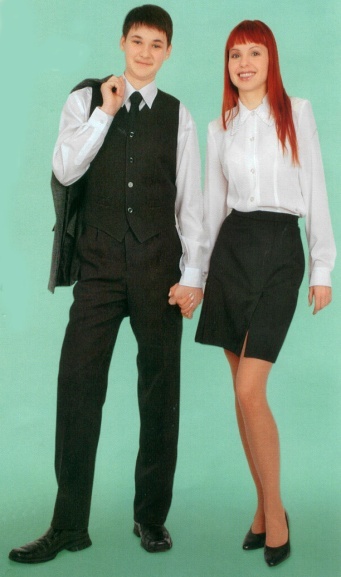 И помните: самое главное - это снизить напряжение и тревожность ребенка и обеспечить подходящие условия для занятий!